§4245.  NCQA accreditation survey report1.  Access and confidentiality.  The superintendent or the Commissioner of Health and Human Services may require a health maintenance organization to submit its NCQA accreditation survey report. An NCQA accreditation survey report obtained by or submitted to the superintendent or the Commissioner of Health and Human Services is confidential, is not subject to subpoena and may not be made public by the superintendent or the Commissioner of Health and Human Services except as otherwise provided in this section.[PL 1999, c. 256, Pt. Q, §2 (NEW); PL 2003, c. 689, Pt. B, §7 (REV).]2.  Use in examination.  In conducting an examination of a health maintenance organization pursuant to section 4215, the superintendent or the Commissioner of Health and Human Services has the discretion to adopt relevant findings in the NCQA accreditation survey report in whole or in part as the examiner's conclusions, if the examiner determines that the NCQA survey, by itself or in combination with the examiner's own findings, sufficiently demonstrates that the health maintenance organization has satisfied the pertinent requirements of this chapter.  If the NCQA accreditation survey report indicates that the health maintenance organization may not be in compliance with one or more requirements of this chapter, the examiner may investigate and make independent findings.[PL 1999, c. 256, Pt. Q, §2 (NEW); PL 2003, c. 689, Pt. B, §7 (REV).]3.  Examination report.  The information from the NCQA accreditation survey report that sufficiently demonstrates that the health maintenance organization has satisfied the pertinent requirements of this section as adopted by the superintendent or the Commissioner of Health and Human Services pursuant to subsection 2 may be incorporated into an examination report, which is a public record except for any information relating to an individual applicant or enrollee.[PL 1999, c. 256, Pt. Q, §2 (NEW); PL 2003, c. 689, Pt. B, §7 (REV).]4.  Use of information for regulatory purposes.  The confidentiality of the NCQA accreditation survey report does not prohibit its use by the superintendent or the Commissioner of Health and Human Services for regulatory or law enforcement purposes subject to the restrictions of section 216, subsection 5 and section 226, subsection 7.[PL 1999, c. 256, Pt. Q, §2 (NEW); PL 2003, c. 689, Pt. B, §7 (REV).]Revisor's Note: §4245.  Coverage for contraceptives (As enacted by PL 1999, c. 341, §4 and affected by §5 is REALLOCATED TO TITLE 24-A, SECTION 4247)Revisor's Note: §4245.  Coverage for services of certified nurse practitioners; certified nurse midwives (As enacted by PL 1999, c. 396, §4 and affected by §7 is REALLOCATED TO TITLE 24-A, SECTION 4248)
SECTION HISTORYRR 1999, c. 1, §§37,38 (RAL). PL 1999, c. 256, §Q2 (NEW). PL 1999, c. 341, §4 (NEW). PL 1999, c. 341, §5 (AFF). PL 1999, c. 396, §4 (NEW). PL 1999, c. 396, §7 (AFF). PL 2003, c. 689, §B7 (REV). The State of Maine claims a copyright in its codified statutes. If you intend to republish this material, we require that you include the following disclaimer in your publication:All copyrights and other rights to statutory text are reserved by the State of Maine. The text included in this publication reflects changes made through the First Regular and First Special Session of the 131st Maine Legislature and is current through November 1. 2023
                    . The text is subject to change without notice. It is a version that has not been officially certified by the Secretary of State. Refer to the Maine Revised Statutes Annotated and supplements for certified text.
                The Office of the Revisor of Statutes also requests that you send us one copy of any statutory publication you may produce. Our goal is not to restrict publishing activity, but to keep track of who is publishing what, to identify any needless duplication and to preserve the State's copyright rights.PLEASE NOTE: The Revisor's Office cannot perform research for or provide legal advice or interpretation of Maine law to the public. If you need legal assistance, please contact a qualified attorney.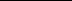 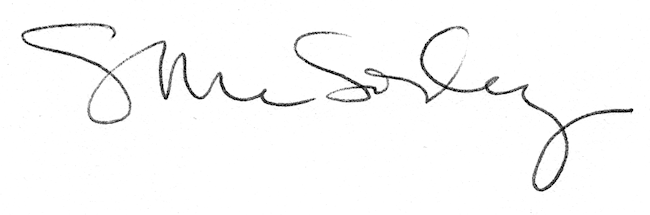 